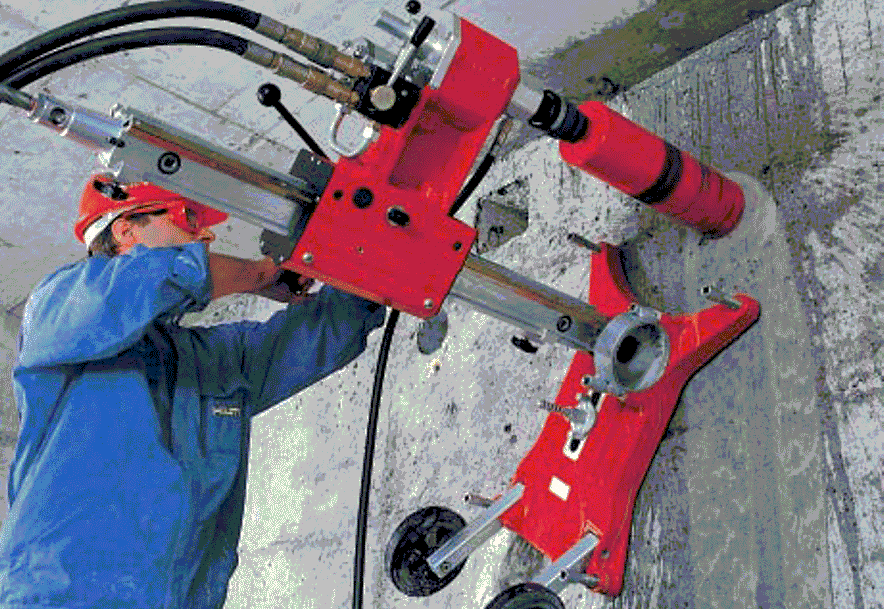                                                                                                    Прайс-листВиды работ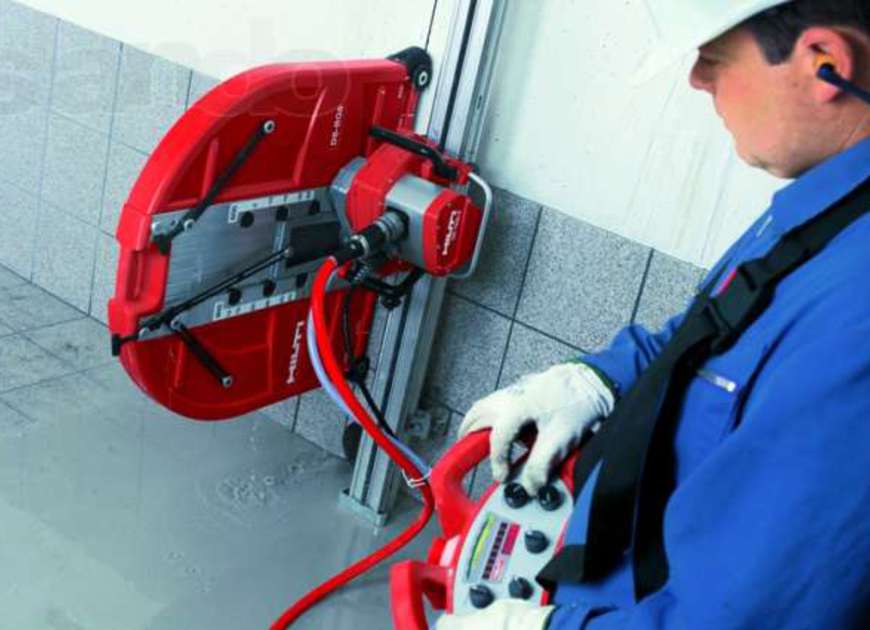 Диаметр (мм.)Цена за 1 погонный сантиметр (руб. с учетом НДС) Цена за 1 погонный сантиметр (руб. с учетом НДС) Виды работДиаметр (мм.)КирпичЖелезобетонБурение отверстий алмазной установкой32-522830Бурение отверстий алмазной установкой53-1023032Бурение отверстий алмазной установкой103-1323234Бурение отверстий алмазной установкой133-1623436Бурение отверстий алмазной установкой163-2023640Бурение отверстий алмазной установкой203-2524559Бурение отверстий алмазной установкой303-3525979Бурение отверстий алмазной установкой353-40279119Бурение отверстий алмазной установкой403-452119149Бурение отверстий алмазной установкой453-502149179Бурение отверстий алмазной установкой503-602договорнаядоговорнаяВиды работЕдиницы измеренияЦена за единицу измерения(руб. с учетом НДС)Цена за единицу измерения(руб. с учетом НДС)Виды работЕдиницы измеренияКирпич, ФБСЖелезобетонРезка железобетона профессиональным алмазным оборудованием1 м²8 000.0010 000.00Усиление монолитных плит, плит перекрытий, дверных и оконных проемов1 м²ДоговорнаяДоговорнаяДемонтаж конструкций1 м²13 000.0013 000.00Коэффициенты удорожаниясверление отверстий глубиной 40 см. и болеесверление отверстий глубиной 40 см. и более1.2высокая армированность (толщ. арматуры от 16 мм.)высокая армированность (толщ. арматуры от 16 мм.)1.2сверление бетона с гранитным наполнителемсверление бетона с гранитным наполнителем1.2сверление бетона марки М500 и вышесверление бетона марки М500 и выше1.4высотное сверление, многоквартирные домавысотное сверление, многоквартирные дома1.2сверление в труднодоступных местах (ямы, чердаки)сверление в труднодоступных местах (ямы, чердаки)1.2работа в зимних условиях (без стоимости антифриза)работа в зимних условиях (без стоимости антифриза)1.2работа с 23-00 до 8-00работа с 23-00 до 8-001.2проведение работ с использованием тех. пылесосапроведение работ с использованием тех. пылесоса1 500 руб./деньВыезд за  МКАД - 25 руб./ км.Минимальный заказ – 7 999 руб.Выезд за  МКАД - 25 руб./ км.Минимальный заказ – 7 999 руб.Выезд за  МКАД - 25 руб./ км.Минимальный заказ – 7 999 руб.